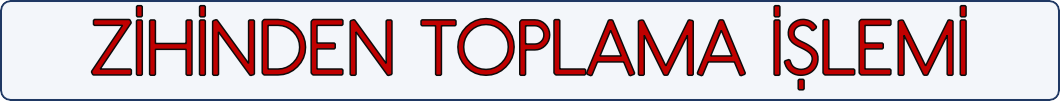 Yöntem: Zihinden toplama işlemi yaparken sayıların önce onluklarını sonra birliklerini toplarız.20 + 15 = 3 onluk + 5 birlik = 3537	3 onluk + 7 birlik25	2 onluk + 5 birlik62	5 onluk + 12 birlik1  onluk + 2 birlik6 onluk + 2 birlikYöntem: Zihinden toplama işlemi yaparken sayıların basamak değerlerine göre toplarız.37	30 + 725	20 + 562	50 + 12Yöntem: Zihinden toplama işlemi yaparken sayılardan birini en yakın onluğa yuvarlayıp toplarız. Sonra da toplamdan eklediğimiz sayıyı çıkar- tırız.37	+ 32562402565 - 3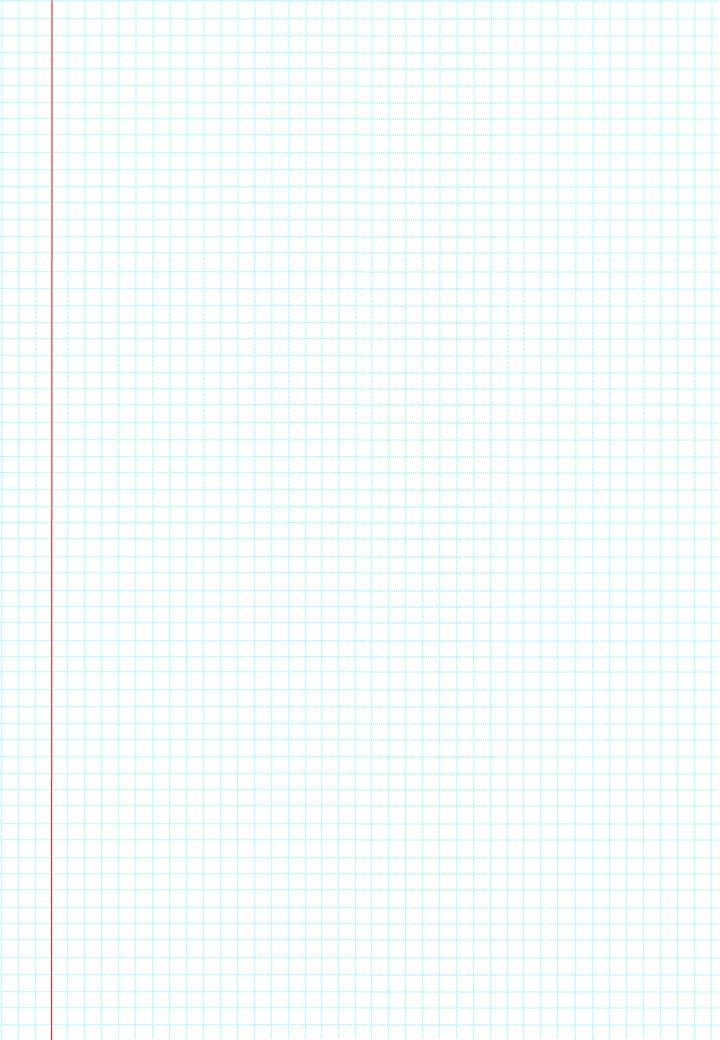 Yöntem: Zihinden toplama işlemi yaparken sayıları kolay toplanabile- cek şekilde parçalara ayırırız.37	35 + 225	2562	60 + 2TOPLAMLARI 10 EDEN SAYILAR9 + 1 = 10	8 + 2 = 10	7 + 3 = 106 + 4 = 10	5 + 5 = 10ALIŞTIRMALAR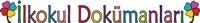 20 + 40 =30 + 60 =50 + 10 =20 + 47 =38 + 60 =50 + 18 =37 + 8 =5 + 64 =7 + 19 =16 + 35 =44 + 27 =38 + 37 =29 + 32 =55 + 38 =79 + 19 =4 + 16 + 6	=9 +  11 + 2	=15 + 8 + 2	=23 + 7 + 9	=44 + 5 + 6	=38 + 8 + 6	=